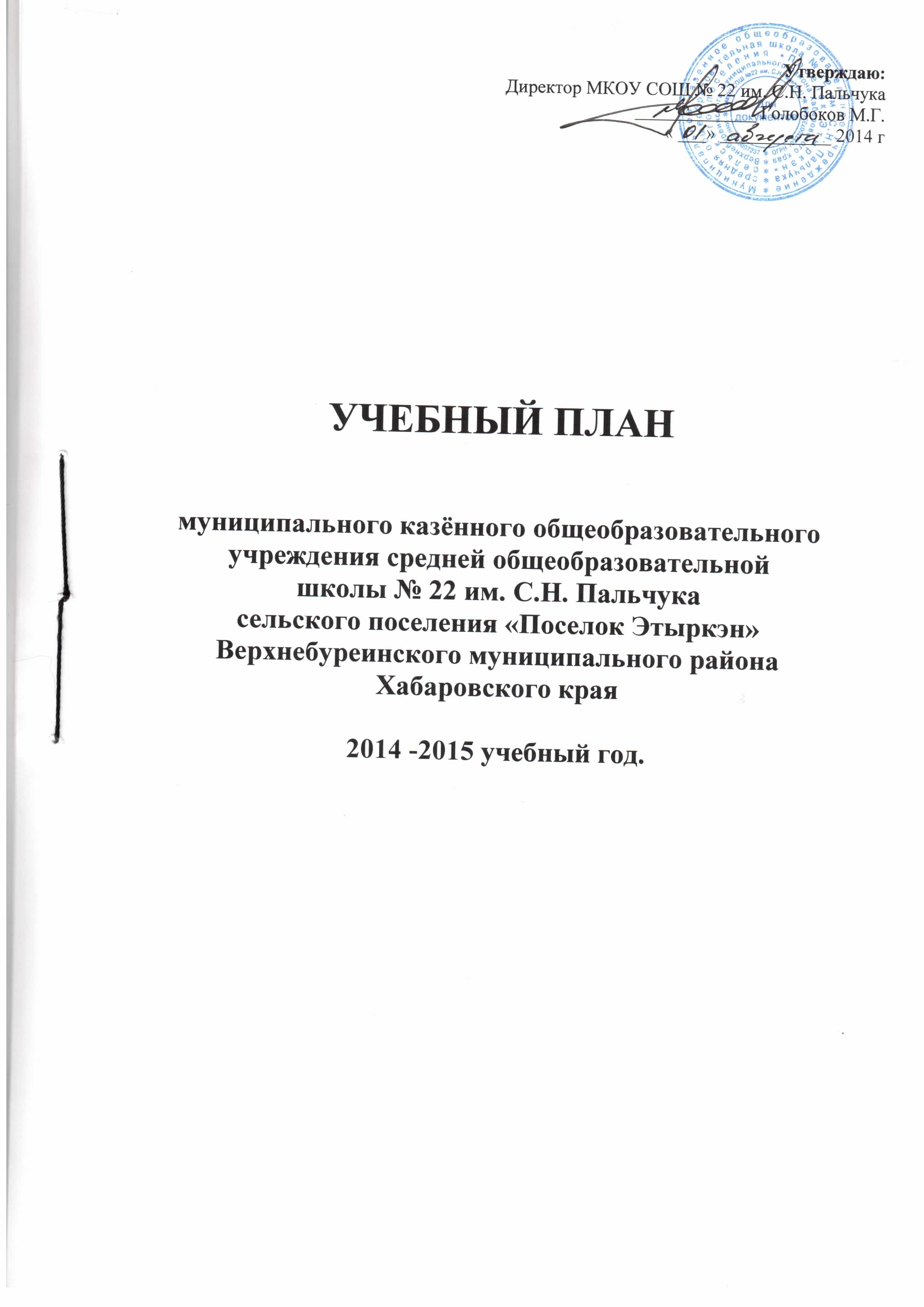 Пояснительная запискак  учебному плану  на 2014 - 2015 учебный год МКОУ СОШ № 22 им. С.Н. Пальчука п. Этыркэн.Учебный план МКОУ СОШ  № 22 им. С.Н. Пальчука разработан на основе следующего нормативно- правового обеспечения:ФЗ «ОБ ОБРАЗОВАНИИ В РОССИЙСКОЙ ФЕДЕРАЦИИ» 29 декабря 2012 год № 273;Типовые положения об общеобразовательном учреждении разных типов и видов (Постановление Правительства РФ);СанПиН, 2.4.2.2821-10 «Санитарно-эпидемиологические требования к условиям и организации обучения в общеобразовательных учреждениях», раздел X (Постановление от 29 декабря 2010 года № 189);Федеральный перечень учебников, рекомендованных (допущенных) к использованию в образовательном процессе в образовательных учреждениях, реализующих образовательные программы общего образования и имеющих государственную аккредитацию, на 2014/2015 учебный год; Приказ Минобразования РФ от 05.03.2004 г. № 1089 «Об утверждении федерального компонента государственных образовательных стандартов начального общего, основного общего и среднего (полного) общего образования»;Приказ Минобразования России от 31.08.2009 г № 320 «О внесении изменений в федеральный компонент государственных образовательных стандартов начального общего, основного общего и среднего (полного) общего образования, утвержденный приказом министерства образования  РФ от 05.03.2004г № 1089»;Приказ Минобразования России от 19.10.2009 г № 427 «О внесении изменений в федеральный компонент государственных образовательных стандартов начального общего, основного общего и среднего (полного) общего образования, утвержденный приказом министерства образования  РФ от 05.03.2004г № 1089»;Приказ Министерства образования и науки Российской Федерации от 31.01.2012 г. № 69 «О внесении изменений в федеральный компонент государственных образовательных стандартов начального общего, основного общего и среднего (полного) общего  образования» утвержденный приказом Министерства образования Российской Федерации от 5 марта 2004 года № 1089».Приказ Министерства образования и науки Российской Федерации от 6 октября 2009 года № 373 «Об утверждении и введении в действие федерального государственного образовательного стандарта начального общего образования»;Приказ Министерства образования и науки РФ от 26.11.2010 г. № 1241 «О внесении изменений в федеральный государственный образовательный стандарт начального общего образования, утверждённый приказом Министерства образования и науки Российской Федерации от 6 октября 2009 г. N 373». Примерная основная образовательная программа начального общего образования.Приказ Минобразования России от 09.03.2004 года № 1312 «Об утверждении Федерального базисного учебного плана и примерных учебных планов для образовательных учреждений РФ, реализующих программы общего образования»;Приказ Министерства образования и науки РФ от 30.08.2010 г № 889 «О внесении изменений в федеральный базисный учебный план и примерные учебные планы для образовательных учреждений РФ, реализующих программы общего образования, утверждённые приказом Министерства образования  Российской Федерации от 09 марта 2004 года №1312 «Об утверждении федерального базисного учебного плана и примерных учебных планов для образовательных учреждений Российской Федерации, реализующих программы общего образования»;Приказ Министерства образования и науки РФ от 03.06.2011г.  № 1994 «О внесении изменений в федеральный базисный учебный план и примерные учебные планы для образовательных учреждений РФ, реализующих программы общего образования, утверждённые приказом Министерства образования  Российской Федерации от 09 марта 2004 года №1312 «Об утверждении федерального базисного учебного плана и примерных учебных планов для образовательных учреждений Российской Федерации, реализующих программы общего образования».Приказ Министерства образования и науки Российской Федерации от 01.02.2012г № 74 «О внесении изменений в федеральный базисный учебный план и примерные учебные планы для образовательных учреждений Российской Федерации, реализующих программы общего образования, утвержденные приказом Министерства образования Российской Федерации от 9 марта 2004 г. № 1312».Приказа министерства образования и науки Хабаровского края от 21.04.2006 г. № 316 «Об утверждении базисного учебного плана и примерных учебных планов для учреждений среднего (полного) общего образования Хабаровского края». Приказ министерства образования и науки Хабаровского края от 25.08.2010 г № 1775 «Об организации введения федеральных государственных образовательных стандартов начального общего образования в общеобразовательных учреждениях Хабаровского края».Письмо Министерства образования Хабаровского края от 01.02.2007г. № 2-5-329 «О преподавании истории в старших классах»Письмо Министерства образования Хабаровского края от 01.06.2011г. № 04.1-17-4278 «Об использовании в общеобразовательных учреждениях нормативных документов, определяющих содержание общего образования».Письмо Министерства образования Хабаровского края от 10.06.2011г. № 04.1-17-4659 «Об организации учебного процесса в 1-х классах образовательных учреждениях Хабаровского края».Письмо Министерства образования Хабаровского края от 10.06.2011г. № 04.1-17-4659 «Организация внеурочной деятельности в начальной школе».Учебный план школы отражает современные тенденции обновления содержания образования на федеральном, региональном  уровнях, социальный заказ родителей, учитывает особенности педагогического коллектива, способности учащихся, возможности материально-технической базы, а также специфику общеобразовательного учреждения. Обучение проводится по учебным предметным программам и учебникам, соответствующим минимуму содержания общего образования. В учебном процессе используются примерные программы, авторские программы и учебники, соответствующие федеральному компоненту государственного стандарта общего образования.Образование реализуется по разным технологиям и обеспечивает изучение федерального компонента  государственного стандарта.На изучение федерального компонента отведено 75% от общего нормативного времени, отводимого на освоение основных образовательных программ общего образования, на региональный компонент не менее 10%. Часы регионального компонента и компонента образовательного учреждения используются для введения новых предметов, факультативов, проведения индивидуальных и групповых занятий.Начальное общее образованиеНачальная школа обучается по комплекту учебников «Гармония» под редакцией Н.Б. Истоминой. Учебный план для 1, 2, 3, 4 классов составлен с учетом максимальной нагрузки 20, 25, 25, 25 часов, соответственно.Продолжительность учебного года: 1 класс – 33 учебные недели, 2-4 классы  - не менее 35 учебных недель. Учащиеся 1-х классов занимаются по пятидневной учебной неделе, 2-4-х классов – по шестидневной учебной неделе.Учебный план состоит из двух частей: инвариантной части и вариативной части, включающей внеурочную деятельность, осуществляемую во второй половине дня.Инвариантная часть реализует основное содержание образования, обеспечивает приобщение обучающихся к общекультурным и национально значимым ценностям, формирует систему предметных навыков и личностных качеств, соответствующих требованиям стандарта.Вариативная часть учебного плана представлена внеурочной деятельностью, организована в соответствии с требованиями ФГОС по  основным направлениям развития личности. Содержание внеурочной деятельности реализуется через экскурсии, кружки, секции, конференции, олимпиады, конкурсы и другие формы отличные от классно-урочной. Внеурочная деятельность не является аудиторной нагрузкой и может чередоваться с урочной в рамках реализации основной образовательной программой класса. Преподавание осуществляется по государственным программам и базовым учебникам. Суммарное количество часов по образовательным областям соответствует количеству часов ФБУП ОУ.Учебный план 1 –4 классов составлен на основе примерной основной образовательной программы (сост. Савинов Е.С. -2-е изд, перераб.-М., Просвещение, 2010), рекомендованной к использованию образовательными учреждениями Российской Федерации решением Координационного совета при Департаменте общего образования Министерства образования и науки Российской Федерации( протокол заседания Координационного совета  от 28 июля 2010 года) с учетом особенностей и специфики Основной образовательной программы начального общего  образования, в основе которой лежат образовательная система программы «Гармония».Образовательный план для 1-4 -х классов МКОУ СОШ № 22 является нормативным документом по введению в действие федеральных государственных стандартов  начального общего образования, определяет максимальный объем учебной нагрузки обучающихся, состав учебных предметов и направлений внеурочной деятельности, распределяет учебное время, отводимое на освоение содержания образования  по учебным предметам. На внеурочную деятельность в 1- 4 классах выделено по 8 часов.Со 2 класса вводится учебный предмет «Английский язык», изучается по 2 часа в неделю. На образовательную область «Физическая культура» в 1 – 4 классах отводится 2 часа. В 4 классе проходит реализация обязательной предметной области «Основы духовно-нравственной культуры народов России» -0,5 часа.Во 2-3 классах на часть, формируемую участниками образовательного процесса, отводится 3 часа в 4 классе – 2,5 часа:для организации коррекционной работы со слабоуспевающими учащимися вводится 0,5 часа на индивидуально-групповые занятия по математике и 0,5 часа по русскому языку;с целью реализации программы ХККГОСОО во 2 классе за счет часов регионально-национального компонента образовательного учреждения  в учебный план вводится 2-3 классах 1 час, в 4 классе -0,5 часа факультативных занятий по «Литературе Дальнего Востока».В целях выполнения распоряжения Правительства Хабаровского края от 31.12.2013года № 978-рп «О ходе реализации Стратегии экологической безопасности Хабаровского края на период до 2010 года» за счет часов внеурочной деятельности введен 1 час курса «Экология» с 1-4 классы.- В целях осуществления преемственности, на основе перспективного учебного плана начального общего образования ведется курс «Информатика» с 2-4 классы – по 1 часу.Основное общее образованиеУчебный план для 5 - 9 классов разработан на основе федерального базисного учебного плана для образовательных учреждений РФ, утвержденного приказом Министерства образования и науки Российской Федерации от 09.03.2004 г. №1312, изложенного в редакции приказа Министерства образования и науки Российской Федерации от 3 июня 2011 г. №1994.В учебный план школы включены следующие предметы федерального компонента: русский язык, литература, английский язык, математика, алгебра, геометрия, история России, всеобщая история, обществознание, природоведение, физика, биология, география, химия, музыка, ИЗО, технология, черчение, физическая культура, МХК.Преподавание осуществляется по государственным программам и базовым учебникам. Суммарное количество часов по образовательным областям соответствует количеству часов ФБУП ОУ.Для организации изучения учащимися содержания образования краеведческой направленности из регионального (национально-регионального) компонента добавлены часы в 6 классе – 1 час учебного предмета «География» и 1 час учебного предмета «Биология». Таким образом, изучение предметов география и биология будет вестись по двухчасовым программам. Рабочая программа, составленная на основе примерной и авторской программы для общеобразовательных учреждений. Русский язык. 5-9 кл./ М. М. Разумовская – М.: Дрофа, 2003 составлена на 170 часов. Увеличение часов по русскому языку в 7 классе  произошло вследствие того, что был введен дополнительный час для реализации программы в полном объеме за счет часов, отведенных на региональный компонент и компонент образовательного учреждения.В целях удовлетворения запросов обучающихся и их родителей,  в 7-8 классах из раздела «Компонент образовательного учреждения» выделены часы на проведение индивидуально-групповых занятий по «Географии» - по 1 часу в неделю.В 8, 9 классах предмет «Черчение» изучается за счет часов из раздела «Региональный компонент и компонент образовательного учреждения».Учебный предмет «ОБЖ» в 5,7 классах 1 час в неделю изучается за счет часов из раздела «Региональный компонент и компонент образовательного учреждения». Преподавание «ОБЖ» как отдельный предмет введен с целью освоения знаний о безопасном поведении человека в опасных и чрезвычайных ситуациях природного, техногенного и социального характера; здоровье и здоровом образе жизни, т.к. дети проживают в поселке расположенном вблизи с лесным массивом, железной дорогой. В 6 классе для реализации тем предмета «ОБЖ» в школе введен 1 час факультатива. В 8 классе  предмет «ОБЖ» изучается как самостоятельный за счет часов федерального компонента.В 9 классе предмет «ОБЖ» изучается как самостоятельный предмет за счет часов регионального компонента согласно письму Министерства образования Хабаровского края от 01.06.2011г. № 04.1-17-4278 «Об использовании в общеобразовательных учреждениях нормативных документов, определяющих содержание общего образования». Для завершения курса основной школы образовательной области «Искусство» в 8  классах обязательными являются предметы «Музыка» и «ИЗО», на изучение которых отводится  1 час в неделю. Для завершения курса основной школы образовательной области «Искусство» в 9  классах обязательными являются предметы «Музыка» и «ИЗО», на изучение которых отводится  1 час в неделю.Учебный предмет «Физическая культура» в 5-9 классах изучается 3 часа в неделю согласно приказу Минобрнауки РФ от 30.08.2010 г №889.  Факультатив «Информатика и ИКТ» в 5,6,7 классах изучается за счет часов из раздела «Региональный компонент и компонент образовательного учреждения» с целью соблюдения преемственности. С целью соблюдения преемственности в основном звене в 5-8 классах продолжается изучение факультативного курса «Литература ДВ» по 0,5 часа в неделю.  В целях выполнения распоряжения Правительства Хабаровского края от 31.12.2013года № 978-рп «О ходе реализации Стратегии экологической безопасности Хабаровского края на период до 2010 года» за счет часов из раздела «Региональный компонент и компонент образовательного учреждения» с целью соблюдения преемственности -введен 0,5  часа курса «Экология» с 5-8  классы.С целью повышения уровня качества знаний и развития индивидуальных способностей школьников введены часы индивидуальных и групповых занятий по математике и русскому языку, которые обеспечивают организацию индивидуальной работы  по учебным предметам в 5классе - 1 час, 8 классе  – 0,5 часа. На основании письма Министерства образования и науки Хабаровского края от 01.02.2007г. № 2-5-329 «О преподавании истории в старших классах» прохождение программ по истории России и всеобщей истории ведется раздельно. Ввиду того, что авторская программа Сахарова А.Н. «История России» рассчитана на два часа, то на учебный предмет «История России» в 9 классе отводится 2 часа. На изучение предмета «Всеобщая история» из компонента образовательного учреждения выделяется 1 час. Предпрофильная подготовка  в 9 классе  представлена предметными курсами    по  выбору –  русский язык:  «Введение в языкознание» - 1 час,  математика: «Степенная функция» - 1 час.Ориентационная   работа  в  предпрофильном   классе  представлена курсом   «Твоя  профессиональная  карьера» - 0,5 часа, а  информационная   работа -  экскурсиями  на производство, семинарами по предпрофильному обучению, конференциями, беседами с учащимися (0,5 часа в неделю).Среднее (полное) общее образованиеСтруктура учебного плана 10-11 классов соответствует базисному учебному плану для учреждений среднего (полного) общего образования Хабаровского края (приказ министерства образования края от 21 апреля 2006 г. № 316) с учетом изменений, внесенных приказом Министерства образования и науки Российской Федерации от 11 июня 2011 г. № 1994. В нем сохранена идея двухуровневого (базового и профильного) федерального компонента государственного стандарта, учтены нормативы учебного времени.На 3 ступени обучения реализуется универсальное обучение.В целях удовлетворения запросов обучающихся и их родителей, в 10, 11 классах (универсального обучения) из вариативной части федерального компонента взято 1 час на увеличение количества часов по математике. Таким образом, изучение предмета «Алгебра и начала анализа» в 10, 11  классах осуществляется по авторской 3-часовой программе. На основании письма Министерства образования и науки Хабаровского края от 01.02.2007г № 2-5-329 «О преподавании истории в старших классах» основные содержательные линии примерной программы базового уровня исторического образования в полной средней школе реализуются в рамках двух курсов – «История России» и «Всеобщая история». Предполагается их синхронно-параллельное изучение. На элективные курсы в 10, 11 классах отведено 9 часов в неделю, что позволяет развить содержание базовых предметов, удовлетворить познавательные интересы обучающихся в различных сферах человеческой деятельности. В целях выполнения распоряжения Правительства Хабаровского края от 31.12.2013года № 978-рп «О ходе реализации Стратегии экологической безопасности Хабаровского края на период до 2010 года» за счет часов из раздела «Региональный компонент и компонент образовательного учреждения» с целью соблюдения преемственности введен курс «Экология» в 10 -11 классах по 1 часу.УЧЕБНЫЙ ПЛАН МКОУ СОШ № 22 им. С.Н. Пальчука                                              на 2014-2015 учебный год1 – 4 классы. УМК «Гармония».(1 класс – пятидневная учебная неделя2-4 класс – шестидневная учебная неделя)Внеурочная деятельность. 1 класс. 2014 -1015 учебный год.Внеурочная деятельность. 2 класс. 2014 -1015 учебный год.Внеурочная деятельность. 3 класс. 2014 -1015 учебный год.Внеурочная деятельность. 4 класс. 2014 -1015 учебный год.УЧЕБНЫЙ ПЛАН МКОУ СОШ № 22 им. С.Н. Пальчука                                                                  на 2014-2015 учебный год5 – 8 классы. (шестидневная учебная неделя)УЧЕБНЫЙ ПЛАН МКОУ СОШ № 22 им. С.Н. Пальчука                                                                  на 2014-2015 учебный год9 класс. (шестидневная учебная неделя)УЧЕБНЫЙ ПЛАН МКОУ СОШ № 22 им. С.Н. Пальчука                                                                  на 2014-2015 учебный год10 – 11 классы (универсальное обучение). (шестидневная учебная неделя)СПИСОКфакультативов, элективных курсов и ИГЗ на 2014-2015 учебный годМКОУ СОШ № 22 им. С.Н. Пальчука  п.ЭтыркэнОбразовательная областьУчебный предметКоличество часов в неделюКоличество часов в неделюКоличество часов в неделюКоличество часов в неделюОбразовательная областьУчебный предмет1 класс2 класс3 класс4 классФилология Русский язык5555Филология Литературное чтение4444Филология Английский язык-222Математика и информатикаМатематика 4444Обществознание и естествознаниеОкружающий мир 2222Искусство Музыка1111Искусство Изобразительное искусство1111Физическая культураФизическая культура 3333Технология Технология1111Основы религиозных культур и светской этикиОсновы религиозных культур и светской этики---0,5Итого:Итого:21232323,5Часть, формируемая участниками образовательного процессаЧасть, формируемая участниками образовательного процесса-221,5Литература ДВ (факультатив)Литература ДВ (факультатив)-111/0Информатика (факультатив)Информатика (факультатив)-111Максимально-допустимая недельная нагрузкаМаксимально-допустимая недельная нагрузка21252525Внеурочная деятельность (направления):Внеурочная деятельность (направления):8888Спортивно-оздоровительноеСпортивно-оздоровительное2111Художественно-эстетическоеХудожественно-эстетическое2222Научно-познавательноеНаучно-познавательное1222Гражданско-патриотическоеГражданско-патриотическое1111Общественно-полезная деятельностьОбщественно-полезная деятельность1111Проектная деятельностьПроектная деятельность1111Всего к финансированиюВсего к финансированию29333333№Направления внеурочной деятельностиКол-во часовВиды деятельностиФормыПрограммы1Спортивно- оздоровительная1Спортивно-оздоровительная студия Занятия в спортивной студии (подвижные игры), беседы о ЗОЖ, школьные спортивные турниры, викторины, соревнования и т.д.Программа «Подвижные игры», автор Останко Л.В., Ермакова  Е.А.1Спортивно- оздоровительная1Спортивно-оздоровительная студия  Эстетический блок, правовой, психологический, семьеведческий, медикогигиенический, краеведческий, спортивный блоки.Программа «Школа здорового образа жизни», автор  И.А.Еськова, Н.А.Пристанскова, Е.М.ГавриловаКахарова Н.М.2Художественно - эстетическая 1Художественныйкружок «Волшебный карандаш»Художественные выставки, занятия в кружке художественного творчества.Программа «Волшебный карандаш»,  автор Асламова Д.А.2Художественно - эстетическая 1Досугово-развлекательная деятельность.Театральная студия.Концерты, инсценировки, праздники на уровне класса и школы.Скорректированная программа «Театральная студия», составлена учителем начальных классов Зюзиной О.В.3Научно – познавательная1Познавательная деятельность.Экологический клубВикторины, познавательные игры, познавательные беседы, общественный смотр знаний.Данилова О.Б. «Экология в школе» 2010  г. ХК и РО г. Хабаровск 4Гражданско – патриотическая1Духовно-нравственное направление деятельности.Кружок «Мы патриоты России».Теоретические занятия, практические занятия: выставки, праздники, заочные путешествия, викторины, КТД, встречи с интересными людьми.Скорректированная программа «Мы –патриоты России», составлена учителем начальных классов Голобоковой О.Г.5Общественно-полезная деятельность1Кружок прикладного творчества.Рисование, аппликация, моделирование, конструирование, обучение основам дизайна.Скорректированная программа  « Город Мастеров», составлена учителем нач. кл. Голобоковой И.Н.6 Проектная деятельность 1Исследовательская деятельность. Научное общество учащихся  Сбор и обработка информации, создание проектов и их защита. Программа «Юный исследователь», автор Писарев Д.И.Итого:8 часов8 часов8 часов8 часов№Направления внеурочной деятельностиКол-во часовВиды деятельностиФормыПрограммы1Спортивно- оздоровительная1Спортивно-оздоровительная студия Занятия в спортивной студии (подвижные игры), беседы о ЗОЖ, школьные спортивные турниры, викторины, соревнования и т.д.Программа «Подвижные игры», автор Останко Л.В., Ермакова  Е.А.1Спортивно- оздоровительная1Спортивно-оздоровительная студия  Эстетический блок, Программа «Школа здорового образа жизни», автор  И.А.Еськова, Н.А.Пристанскова, Е.М.Гаврилова1Спортивно- оздоровительная1Спортивно-оздоровительная студия правовой, психологический, семьеведческий, медикогигиенический, краеведческий, спортивный блоки.Программа «Школа здорового образа жизни», автор  И.А.Еськова, Н.А.Пристанскова, Е.М.Гаврилова2Художественно - эстетическая 1ХудожественныйКружок «Волшебный карандаш» Художественные выставки, занятия в кружке художественного творчества.Программа «Волшебный карандаш»,  автор Асламова Д.А.2Художественно - эстетическая 1Общекультурное направление деятельности.Кружок «Путешествие по стране этикета»Этика общения, этика взаимоотношений в коллективе и окружающими, этикет.Игры, экскурсии, праздники, конкурсыСкорректированная программа «Путешествие по стране этикета», составлена учителем начальных классов Голобоковой О.Г.3Научно – познавательная1Познавательная деятельность.Экологический клубВикторины, познавательные игры, познавательные беседы, общественный смотр знаний.  Данилова О.Б. «Экология в школе» 2010  г. ХК и РО г. Хабаровск4Гражданско – патриотическая1Духовно-нравственное направление деятельности.Кружок «Мы патриоты России».Теоретические занятия, практические занятия: выставки, праздники, заочные путешествия, викторины, КТД, встречи с интересными людьми.Скорректированная программа «Мы –патриоты России», составлена учителем начальных классов Голобоковой О.Г.5Общественно-полезная деятельность1Кружок прикладного творчества.Рисование, аппликация, моделирование, конструирование, обучение основам дизайна.Скорректированная программа  « Город Мастеров», составлена учителем нач. кл. Голобоковой И.Н.6 Проектная деятельность 1Исследовательская деятельность. Научное общество учащихся  Сбор и обработка информации, создание проектов и их защита. Программа «Юный исследователь», автор Писарев Д.И.Итого:8 часов8 часов8 часов8 часов№Направления внеурочной деятельностиКол-во часовВиды деятельностиФормыПрограммы1Спортивно- оздоровительная1Спортивно-оздоровительная студия Занятия в спортивной студии (подвижные игры), беседы о ЗОЖ, школьные спортивные турниры, викторины, соревнования и т.д.Программа «Подвижные игры», автор Останко Л.В., Ермакова  Е.А.2Художественно - эстетическая 1ХудожественныйКружок «Веселый карандаш» Художественные выставки, занятия в кружке художественного творчества.Скорректированная программа «Веселый карандаш»,  составлена учителем нач. кл. Голобоковой О.Н.2Художественно - эстетическая 1Досугово-развлекательная деятельность.Театральная студияКонцерты, инсценировки, праздники на уровне класса и школы.Скорректированная программа «Театральная студия», составлена учителем начальных классов Зюзиной О.В.3Научно – познавательная1Познавательная деятельность.Кружок  «Мы с компьютером друзья!»Викторины, познавательные игры, познавательные беседы, общественный смотр знаний.Программа «Информатика в играх и задачах», автор Архипова С.В.3Научно – познавательная1Познавательная деятельность.Экологический клубВикторины, познавательные игры, познавательные беседы, общественный смотр знаний.  Данилова О.Б. «Экология в школе» 2010  г. ХК и РО г. Хабаровск4Гражданско – патриотическая1Общекультурное направление деятельности.Кружок «Мы – патриоты России»Этика общения, этика взаимоотношений в коллективе и окружающими, этикет.Игры, экскурсии, праздники, конкурсыСкорректированная программа «Мы –патриоты России», составлена учителем начальных классов Зюзиной О.В.5Общественно-полезная деятельность1Кружок прикладного творчества.Рисование, аппликация, моделирование, конструирование, обучение основам дизайна.Скорректированная программа  « Город Мастеров», составлена учителем нач. кл. Голобоковой И.Н.6 Проектная деятельность 1Исследовательская деятельность. Научное общество учащихся  Сбор и обработка информации, создание проектов и их защита. Программа «Юный исследователь», автор Писарев Д.И.Итого:   8   8   8   8№Направления внеурочной деятельностиКол-во часовВиды деятельностиФормыПрограммы1Спортивно- оздоровительная1Спортивно-оздоровительная студия Занятия в спортивной студии (подвижные игры), беседы о ЗОЖ, школьные спортивные турниры, викторины, соревнования и т.д.Программа «Подвижные игры», автор Останко Л.В., Ермакова  Е.А.2Художественно – эстетическая 1ХудожественныйКружок «Веселый карандаш» Художественные выставки, занятия в кружке художественного творчества.Скорректированная программа «Веселый карандаш»,  составлена учителем нач. кл. Голобоковой О.Н.2Художественно – эстетическая 1Досугово-развлекательная деятельность.Театральная студияКонцерты, инсценировки, праздники на уровне класса и школы.Скорректированная программа «Театральная студия», составлена учителем начальных классов Зюзиной О.В.3Научно – познавательная1Познавательная деятельность.Кружок  «Мы с компьютером друзья!»Викторины, познавательные игры, познавательные беседы, общественный смотр знаний.Программа «Информатика в играх и задачах», автор Архипова С.В.3Научно – познавательная1Познавательная деятельность.Экологический клубВикторины, познавательные игры, познавательные беседы, общественный смотр знаний.  Данилова О.Б. «Экология в школе» 2010  г. ХК и РО г. Хабаровск.4Гражданско – патриотическая1Общекультурное направление деятельности.Кружок «Мы – патриоты России»Этика общения, этика взаимоотношений в коллективе и окружающими, этикет.Игры, экскурсии, праздники, конкурсыСкорректированная программа «Мы –патриоты России», составлена учителем начальных классов Зюзиной О.В.5Общественно-полезная деятельность1Кружок прикладного творчества.Рисование, аппликация, моделирование, конструирование, обучение основам дизайна.Скорректированная программа  « Город Мастеров», составлена учителем нач. кл. Голобоковой И.Н.6 Проектная деятельность 1Исследовательская деятельность. Научное общество учащихся  Сбор и обработка информации, создание проектов и их защита. Программа «Юный исследователь», автор Писарев Д.И.Итого:   8   8   8   8Учебные предметыКоличество часов в неделюКоличество часов в неделюКоличество часов в неделюКоличество часов в неделюУчебные предметы5 класс6 класс7класс8 классРусский язык6653Литература2222Английский язык3333Математика 55--Алгебра--33Геометрия--22Информатика и ИКТ---1История 2222Обществознание -111 География-222Биология-222Природоведение2---Физика--22Химия ---2Музыка1111/0Изобразительное искусство (ИЗО)1110/1Физическая культура3333 Основы безопасности жизнедеятельности (ОБЖ)1-11Технология 2221Черчение ---1ИТОГО: 28303233Региональный (национальный компонент) и компонент образовательного учреждения 4333Литература ДВ1/01/01/01/0Экология0/10/10/10/1Информатика и ИКТ (факультатив)111-ИГЗ математика 1--1/0ИГЗ русский язык1--0/1Основы безопасности и жизнедеятельности (ОБЖ)(факультатив)-1-- Региональная география (факультатив)--11Предельно допустимая аудиторная нагрузка учащихся при  6-ти дневной учебной неделе 32333536Учебные предметыУчебные предметыКоличество часов в неделюРусский языкРусский язык2ЛитератураЛитература3Английский языкАнглийский язык3АлгебраАлгебра3Геометрия Геометрия 2Информатика и ИКТИнформатика и ИКТ2История России История России 2Всеобщая историяВсеобщая история1Обществознание Обществознание 1География География 2ФизикаФизика2ХимияХимия2Биология Биология 2МузыкаМузыка1/0Изобразительное искусство (ИЗО)Изобразительное искусство (ИЗО)0/1Основы безопасности жизнедеятельности (ОБЖ)Основы безопасности жизнедеятельности (ОБЖ)1Физическая культураФизическая культура3Черчение Черчение 1ИтогоИтого33Региональный компонент и компонент образовательного учреждения: Региональный компонент и компонент образовательного учреждения: Предпрофильная подготовкаПредметные курсы по выбору (элективные)2Предпрофильная подготовкаИнформационная работа1/0Предпрофильная подготовкаОриентационная работа0/1Предельно допустимая нагрузка при                                     6-дневной учебной неделеПредельно допустимая нагрузка при                                     6-дневной учебной неделе36Учебные предметыКоличество часов в неделюКоличество часов в неделюУчебные предметы10 класс11 класс1. Федеральный компонент1. Федеральный компонент1. Федеральный компонентБазовые учебные предметыБазовые учебные предметыБазовые учебные предметыРусский язык11Литература33Английский язык33Алгебра и начала анализа33Геометрия22Информатика и ИКТ11История России11Всеобщая история11Обществознание 22География11Физика22Химия11Биология11Мировая художественная культура (МХК)11Технология11Физическая культура332. Региональный (национально-региональный) компонент.2. Региональный (национально-региональный) компонент.2. Региональный (национально-региональный) компонент.Основы безопасности жизнедеятельности (ОБЖ)113. Компонент образовательного учреждения.3. Компонент образовательного учреждения.3. Компонент образовательного учреждения.Элективные курсы99Предельно допустимая аудиторная нагрузка учащихся при  6-ти дневной учебной неделе3737№п/пНазваниеПрограммаКласс Кол-во часов1Факультатив «Литература ДВ»Ходаковская Н.М.«Приамурские ведомости» 2008 г.2/3/434/34/172ИГЗ « Математика в примерах и задачах»Истомина Н.Б. Математика. Ассоциация XXI век. Программа «Гармония»2/3/417/17/173ИГЗ «Русский язык»Соловейчик М.С., Кузьменко Н.С. 
Русский язык. Ассоциация XXI век .Программа «Гармония» 2/3/417/17/174Факультатив «Информатика»Программа для образовательных учреждений по информатике. М.БИНОМ Лаборатория знаний, 2005 год2/3/434/34/345Факультатив«Литература ДВ»Л.С. Гудкова, Г.Н. Гузенко « Дальневосточная литература» Москва, 2005 год 5/6/7/817/17/17/176 Факультатив «Экология «Данилова О.Б. «Экология в школе» ХК и РО г. Хабаровск. 2010  г.5/6/7/817/17/17/175Факультатив «Информатика и ИКТ» Программа для образовательных учреждений по информатике. М.БИНОМ Лаборатория знаний, 2005 год5/6/734/34/346ИГЗ «Математика»Виленкин Н.Я. и др.  
Математика. Мнемозина. 2010г5347ИГЗ «Русский язык»Разумовская М.М. и др. 
Русский язык.  Дрофа. 2010г.5348Факультатив « Основы безопасности жизнедеятельности»Программа курса «Основы безопасности жизнедеятельности» Фролов М.П.Просвещение, 2010г6349Факультатив «Региональная география»  Г.Н.Паневина «Региональная география» , Хабаровск, 2005 год. 7/834/3410ИГЗ «Русский язык»Разумовская М.М. и др. 
Русский язык. 8кл. Дрофа81711ИГЗ «Математика»Макарычев Ю.Н.Алгебра. 8 кл. Просвещение81712Элективный курс «Введение в языкознание»Н.А.Жук, Н.Е. Минова «Введение в языкознание» 10-11 класс. Дрофа 2006г.93413Элективный курс «Степенная функция»Т.С.Кармакова, Р. Г.Колпакова . «Степенная функция».Просвещение. 2008 93414Ориентационный курс «Твоя профессиональная карьера» Чистякова С.Н. « Твоя профессиональная карьера». Дрофа. 2009 91714Информационная работа-----------------91715Элективный курс «Основы делового общения»С.Ф. Сизикова «Основы делового общения» 10-11 класс. Дрофа 2006.10/1134/3416Элективный курс «Говорим и пишем правильно»С.А. Войтас, Н.Г. Акопова «Говорим и пишем правильно» 10-11 класс, Айрис Пресс Москва, 2007 год10/1134/3417Элективный курс «Русская литература: классика и современность»Н.Г.Акопова, Е.А.Иванова «Русская литература: классика и современность»10-11 класс, Айрис Пресс Москва, 2007 год10/1134/3418Элективный курс «Экономика»А.М.Каунов «Экономика» 10-11 класс, Волгоград « Учитель» 2007 год10/1134/3419Факультатив «Алгебра и начала анализа»Ю.М.Колягин, М.В. Ткачев «Алгебра и начала анализа» 10-11 класс. Москва. 2007 10/1134/3420Элективный курс «Элементарная алгебра с точки зрения математики» А.Н.Земляков «Элементарная алгебра с точки зрения высшей  математики» . Сборник элективных курсов  под ред. Столярова В.А. 2007 год 10/1134/3421Факультатив Экология Данилова О.Б. «Экология в школе» ХК и РО г. Хабаровск. 2010  г.10/1134/3422Факультатив « Общество и закон»Н.В.Загладин «Общество и закон». Москва. 2010год10/1134/3423Факультатив «Выживание в условиях тайги»Кузнецов С.И., Маслов А.Г.«Выживание в условиях тайги». Владос ПРЕСС.201010/1134/34